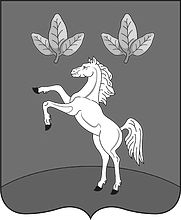 АДМИНИСТРАЦИЯ МЕЗЕНЦЕВСКОГО СЕЛЬСОВЕТА Тюменцевского района Алтайского краяПОСТАНОВЛЕНИЕс. МезенцевоО внесении изменений в АдминистративныйРегламент предоставления муниципальнойуслуги « Постановка на учет граждан,испытывающих потребность в древесине длясобственных нужд» на территории Мезенцевскогосельсовета утвержденного постановлениемадминистрации  Мезенцевского сельсовета № 12 от 06.08.2020 г.В соответствии с Законом Алтайского края от 10.09.2007 г. № 87-ЗС, ч.7 статьи 8 Закона Алтайского края от 24.06.2021г. № 65-ЗС ПОСТАНОВЛЯЮ:Внести изменения в административный Регламент предоставления муниципальной услуги « Постановка на учет граждан, испытывающих потребность в древесине для собственных нужд» на территории Мезенцевского сельсовета.П.3.3.2.регламента  изложить в следующей редакции - Уполномоченный специалист проверяет достоверность представленных заявителем документов для постановки на учет .  3. Обнародовать настоящее постановление на официальном сайте администрации и  в сети Интернет на официальном сайте.Глава  Мезенцевского сельсовета                                       С.Н. КовровКоррупциогенные факторы не выявлены                             С.Н.Ковров 07.06.2021№15